ACTA CONSTITUTIVADE LA UNIDAD INTERNA DE PROTECCIÒN CIVILSecretaría de Protección Civil del Estado de Chiapas(Nombre Institucional)En la Ciudad de Tuxtla Gutiérrez, Chiapas, Siendo las 10:30 horas del día 01 de enero de 2021, reunidos en La sala de juntas del citado inmueble, sita en: carretera Emiliano Zapata Km 1.9, Aeropuerto Francisco Sarabia, colonia Terán, Tuxtla Gutiérrez, Chiapas; Intervienen los cc:En Chiapas, sociedad y gobierno se fusionan para desarrollar capacidades, enfocadas a la preparación, prevención, reducción y mitigación de riesgos; así como la atención de emergencias y la recuperación ante la ocurrencia de un fenómeno adverso .en este sentido e impulsando una política comprometida con el medio ambiente y la consolidación de un Sistema Estatal de Protección Civil, la cual se encuentra debidamente referenciada dentro de los objetivos y estrategias del Plan Estatal Chiapas.  2019-2024, que establece impulsar mediante la concurrencia de conocimientos científicos y técnicos, un desarrollo sustentable en materia de protección civil, a través de la implementación de una cultura de autoprotección, gestión integral de riesgos y la atención oportuna ante contingencias, sin excluir de ello, los mecanismos necesarios que soporten este desarrollo.FundamentoPor lo antes expuesto y con fundamento en el decreto 563 mediante el cual se expide la Ley de Protección Civil  del Estado de Chiapas, - periódico oficial no. 138 de fecha 18 de Septiembre de 2014, y con fundamento en el Reglamento de la Ley de Protección Civil del Estado de Chiapas en los Art 29, 30 y 38 publicado en el periódico oficial 197 de fecha 09 de Septiembre de 2015 la Secretaría de Protección Civil del Estado de Chiapas, constituye la unidad interna de protección civil, cuyos objetivos, integración funciones se indican a continuación:ObjetivosAdecuar el reglamento interior u ordenamiento jurídico correspondiente, para incluir la función de protección civil en esta institución; elaborar, establecer, operar y evaluar permanentemente el programa interno de protección civil, así como implantar los mecanismos de coordinación con las dependencias y entidades públicas, privadas y sociales, en sus niveles, federal, estatal y municipal que conforman el sistema nacional de protección civil, con el fin de cumplir con los objetivos del mismo, a través de la ejecución del programa, particularmente realizando actividades que conduzcan a salvaguardar la integridad física del personal y de las instalaciones de la Secretaría de Protección Civil del Estado de Chiapas.La unidad interna de protección civil, queda integrada por los cc:FuncionesCorresponde a los integrantes de la unidad interna de protección civil, llevar acabo las siguientes funciones:Integrar y formalizar la unidad interna de protección civil en cada uno de los inmuebles ocupados por la dependencia y las delegaciones al interior del estado.Integrar las brigadas internas de protección civil.Diseñar y promover la impartición de cursos de capacitación a los integrantes de las brigadas internas de protección civil.Elaborar el diagnostico de riesgo a los que está expuesta la zona donde se ubica el inmueble.Elaborar e implementar medidas de prevención para cada tipo de calamidad, de acuerdo al riesgo potencial al que está expuesto el inmueble.Definir áreas o zonas de seguridad interna y externa.Realizar simulacros en el inmueble, de acuerdo a los planes de emergencias y procedimientos metodológicos previamente elaborados para cada desastre.Elaborar y distribuir material de difusión y concientización para el personal que labora en la dependencia.Evaluar el avance y la eficacia del programa interno de protección civil.Elaborar directorios e inventarios por inmueble de la dependencia.Programar y realizar ejercicios y simulacros.Establecer mecanismos de coordinación con las instituciones responsables de la detección, monitoreo y pronóstico de los diferentes agentes perturbadores.Establecer acciones permanentes de mantenimiento de las diferentes instalaciones del inmueble.Determinar el equipo de seguridad que debe ser instalado en el inmueble.Promover la colocación de señalamientos, de acuerdo a los lineamientos establecidos en la norma oficial mexicana NOM. 003 SEGOB 2011.Aplicar las normas de seguridad que permitan reducir al mínimo la incidencia de riesgos del personal y los bienes del inmueble en general.Elaborar un plan de reconstrucción inicial, para restablecer las condiciones normales de operación del inmueble.Informar al instituto de protección civil para el manejo integral de riesgos de desastres de los avances en la implementación de los programas internos de protección civil (cursos, simulacros, señalización, integración de brigadas, inmuebles, etc.).Identificar dentro de la plantilla laboral del inmueble, a las personas con condiciones vulnerables ante alguna situación de emergencia (adultos mayores, mujeres embarazadas, personas con capacidades diferentes, personas con enfermedades crónicas degenerativas, etc.).Establecer protocolos de actuación ante diversas situaciones de riesgo que pudieran presentarse, tomando en consideración todos los fenómenos perturbadores.Realizar revisión constante en las diversas áreas del centro de trabajo, para identificar alguna situación de riesgo y/o las áreas de riesgo y contar con los recursos materiales necesarios.Solicitar ayuda externa (instituciones municipales y estatales de emergencia, de salud y sanitarias) en caso de ser necesario.Esquema organizacional: para que la unidad interna de protección civil, logre sus objetivos y desempeñe las funciones antes descritas, contará con la estructura organizacional incluida como anexo “a”.Final: no habiendo más asuntos que tratar, se da por terminada la presente acta constitutiva, para dar constancia de la instalación de la unidad interna de protección civil dentro de salvaguardar la integridad  física del personal y de las instalaciones de la Secretaría de Protección Civil del Estado de Chiapas, comprometiéndose los integrantes de la misma, hoy reunidos, a efectuar en forma eficiente las actividades que sobre protección civil se desarrollan a partir de hoy,  en el seno del grupo que integran, firmando al calce y margen, siendo las 12:00 de su fecha de iniciación, damos fe.Coordinador General de la Unidad Interna de protección CivilSuplente del Coordinador General de la Unidad Interna de protección CivilJefe de Piso de la Unidad Interna de protección CivilSuplente del Jefe de Piso de la Unidad Interna de protección CivilNos.Nombre (Titulares)Cargo (dentro de la Estructura)123456789101112Nos.NombrePuesto (dentro de la UIPC)1Coordinador General2Suplente de Coordinador3Jefe de Piso4Suplente de Jefe de Piso5Jefe de Brigada de Primeros Auxilios6Suplente de  Brigada de Primeros Auxilios7Jefe de Brigada de Evacuación de Inmueble8Suplente de  Brigada de Evacuación de Inmuebles9Jefe de Brigada de Control y Combate de Incendios10Suplente de  Brigada de Control y Combate de Incendios11Jefe de Brigada de Búsqueda y Salvamento12Suplente de  Brigada de Búsqueda y Salvamento13Jefe de Brigada de Prevención y Reducción de Riesgos14Suplente de  Brigada de Prevención y Reducción de Riesgos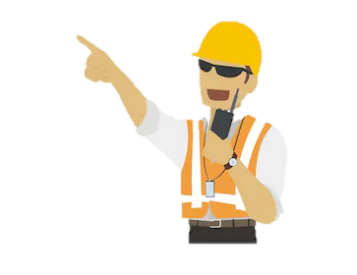 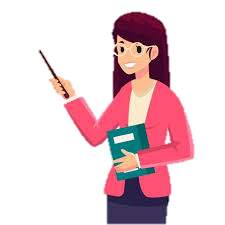 Nombre completo (sin abreviaturas)Cargo dentro del centro de trabajoNombre completo (sin abreviaturas)Cargo dentro del centro de trabajoNombre completo (sin abreviaturas)Cargo dentro del centro de trabajoNombre completo (sin abreviaturas)Cargo dentro del centro de trabajo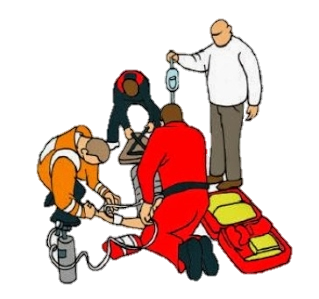 BRIGADA DE PRIMEROS AUXILIOSBRIGADA DE PRIMEROS AUXILIOSBRIGADA DE PRIMEROS AUXILIOSNombre completo (sin abreviaturas)Cargo dentro de la UIPCFirmaJefe de Brigada de  Primeros auxiliosSuplente del Jefe de Brigada de primeros auxiliosBrigadistaBrigadista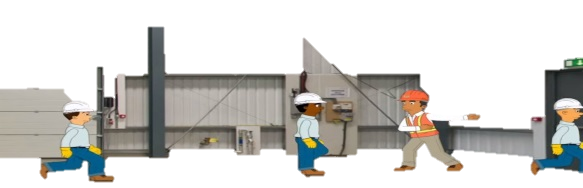 BRIGADA DE EVACUACIÓN DE INMUEBLEBRIGADA DE EVACUACIÓN DE INMUEBLEBRIGADA DE EVACUACIÓN DE INMUEBLENombre completo (sin abreviaturas)Cargo dentro de la UIPCFirmaJefe de Brigada de Evacuación de InmueblesSuplente del Jefe de Brigada de Evacuación de InmueblesBrigadistaBrigadista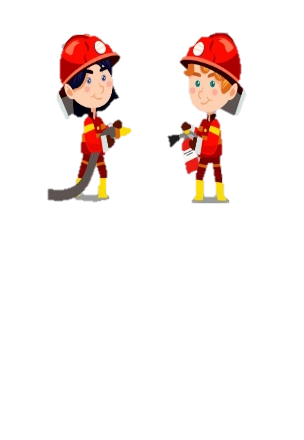 BRIGADA DE CONTROL Y COMBATE DE INCENDIOBRIGADA DE CONTROL Y COMBATE DE INCENDIOBRIGADA DE CONTROL Y COMBATE DE INCENDIONombre completo (sin abreviaturas)Cargo dentro de la UIPCFirmaJefe de Brigada de Control y Combate de IncendiosSuplente del Jefe de Brigada de Control y Combate de IncendiosBrigadistaBrigadista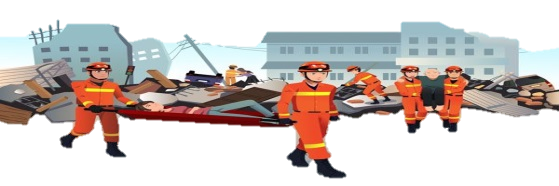 BRIGADA DE BUSQUEDA Y SALVAMENTOBRIGADA DE BUSQUEDA Y SALVAMENTOBRIGADA DE BUSQUEDA Y SALVAMENTONombre completo (sin abreviaturas)Cargo dentro de la UIPCFirmaJefe de Brigada de Búsqueda y SalvamentoSuplente del Jefe de Brigada de Búsqueda y SalvamentoBrigadista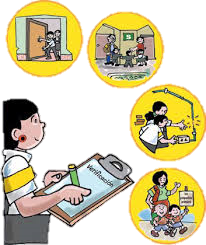 BRIGADA DE PREVENCIÓN Y REDUCCIÓN DE RIESGOSBRIGADA DE PREVENCIÓN Y REDUCCIÓN DE RIESGOSBRIGADA DE PREVENCIÓN Y REDUCCIÓN DE RIESGOSNombre completo (sin abreviaturas)Cargo dentro de la UIPCFirmaJefe de Brigada de Prevención y Reducción de RiesgosSuplente del Jefe de Brigada de Prevención y Reducción de RiesgosBrigadistaBrigadista